    Class & section: V_____            Summative Assessment I  September  2016                     Time: ½     hours                                                                                                                        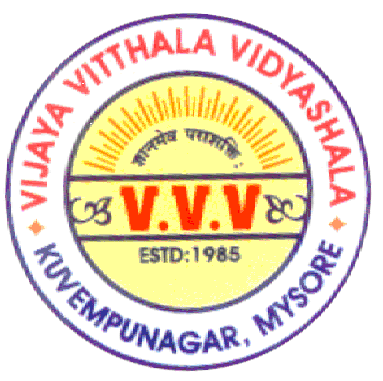     Roll No :  _____________________                                                                      Marks Obtained :                       Name of the Student :  ______________                                                                Total Marks : 40	     Signature of the invigilator :   ___________             Science          Signature of the evaluator:________    I.   Choose the correct answer:     [  ½ X6=3 ]1)   Atomic theory was proposed by---------   					   ----------------------------                                                                                      a) Kanada  b) John Dalton   c) Lavosier  (d) Berzilius2)  Air is a ---------								   ------------------------------       a)Compound  b) Element   c) Mixture  d) Pure Substance3)   The largest  source of water on the earth is --------- 			  -------------------------------         a) River  b) Ocean  c) Pond  d) Well4)   The life span of tortoise is ---------						  ------------------------------       a) 60-70 yrs     b) 90-120 yrs     c) 70-100 yrs    d) 150-200 yrs5)    The cheapest means of transportation is --------------			  -------------------------------      a) Roadways   b) Airways  c) Waterways  d) Railways6)     The fuel which causes less  pollution is --------				   ------------------------------       a) Petrol   b) Diesel   c) Compressed Natural Gas   d) CoalII.   Fill up the blanks:	[  ½ X6=3 ]1)  The substance made up of similar kind of atoms is ---------------------------------2)  Water contains hydrogen and oxygen in the ratio ----------------------------------3)  Microscope was invented by -------------------------------4)  Petroleum is a mixture of several liquid --------------------------------5)  Plants respire through small openings called ----------------------------------6)  The chief component of air is -------------------------III.   Match the following:	[  ½ X6=3 ]                                                	              A                             B1)  Aeroplanes        --     Gasoline				-------------------------------------2)  Fishing crafts     --     Liquid Hydrogen			-------------------------------------3)  Helicopters        --     Hydrazine				------------------------------------4)  Space ships        --     Diesel					-----------------------------------5)  Rockets              --      Coal					------------------------------------6)  Trains                 --      Petroleum spirit			-----------------------------------IV.   Complete the analogy:  	[  ½ X6=3 ]                              1)  Pressure : Pascal :: Density : --------------------------------2)  Melting point of water: 00 C:: Boiling point of water : -----------------------------3)  Copper : Cu :: Iron : -------------------------------------4)  Papaya : reproduced by seeds :: Rose plant : ---------------------------------------V .  Correct the false statement:   [ 1X3=3 ]1)  Liquids have definite shape.2)  Plutonium is a natural element.3)  The World Environment Day is celebrated on August 25th.VI .  Give two examples:  [ 1X2=2 ]1)  Unicellular Organisms : -----------------------------------------            2)  Renewable resources:   -----------------------------------------            VII.   Name the following:   [  1X3=3 ]1)  The instrument which records the plant growth:  ------------------------------------------------------------2)  A push or pull acting on an object:     3)  The rocky and earthy layer of the earth’s  crust:  -----------------------------------------------------------VIII.   Define the following:  [ 1X4=4 ]1)  Nutrition:2)  Weathering of rocks:3)  Hybrid vehicle:4)  Potable water:IX.   Give scientific reason:  [ 1X3=3 ]1)  The fish dies when it is taken out of water.2)  Water is called  “ Universal Solvent”.3)  Living beings need food.X .  Answer the following in a sentence:  [  1X2=2 ]1)  State the  law of conservation of matter.2)  Write the other names of petroleum.XI .   Answer the following in two or three sentences:  [ 2X3=6 ]1)  List the properties of water2)  Write the molecular formula of Potassium Permanganate and Sodium Chloride.3)  Mention any two uses of coal.XII.   Answer as directed:  [   3X2=6 ]1)  Write any three differences between Compounds and Mixtures.2)  Explain Sublimation with the help of a neat labeled diagram.    Class & section: VI_____            Summative Assessment I  September  2016                     Time: 2    hours                                                                                                                            Roll No :  _____________________                                                                      Marks Obtained :                       Name of the Student :  ______________                                                                Total Marks : 80	     Signature of the invigilator :   ___________             Science          Signature of the evaluator:________    I.    Choose the correct answer and fill in  the blanks:  [1x10=10]1.  The scientist who invented spring balance was --------                                    [ Archimedes,  Robert Hooke,  Henry Cavendish,  Lavoisier]2.  The substance which does not sublimate is  ------                                             [ Camphor,  iodine,  ice,  naphthalene ]3.  The Latin name of Sodium is -------                                                                      [ Natrium,  Cuprum,  Kalium,  Ferrum ]4.  The respiratory organ in whales is -------                                                       -----------------------------------    [ gills,  skin,  mouth,  lungs ]5.  The S.I. unit of mass is -------                                                                                 [centimetre ,  kilogram,  gram,  metre ]6.  The central part of the atom is called --------                                                 ----------------------------------    [ nucleus,  protons,  neutrons,  electrons ]7.  The flattened extensions of body in fishes are ------                                    ---------------------------------     [ tails,  gills,  fins,  scales ]8.  The molecular formula of Carbon dioxide is -------                                      ----------------------------------    [ CO,  C2O,  C2O2,  CO2 ]9.  A non metal which is a good conductor of electricity is -----                       --------------------------------    [ Gold,  graphite,  copper,  sodium]10.  Plants grown in desert regions are known as -------                                  ----------------------------------    [ Hydrophytes,  cryophytes,  xerophytes,  mesophytes]II.  Fill in the blanks:   [1x10=10]1.  The property by which a metal can be beaten into thin sheets is called ---------------------------------2.  The melting point of ice is ----------------------------------------------3.  The most commonly used conductor is -------------------------------------------------4.  The value of acceleration due to gravity of earth is -------------------------------------------5.  The substance which is made up of same kind of atoms is an -------------------------------------6.  The main function of flower is ----------------------------------------------------7.  Aquatic habitat having maximum salinity is -----------------------------------8.  Settling down of heavier components of a mixture is known as ---------------------------------------------9.  The substances which do not allow electricity to flow through them are called 10.  The device used to determine the density of water is --------------------------------------------III.   A]  Match Column A with B  [1x4=4]         A		 	B1.   bat			prehensile tail     		----------------------------------------------------2.  camel		fins				-----------------------------------------------------3.  chameleon		hoofs				------------------------------------------------------4.  fish			patagium			-------------------------------------------------------B]  Complete the analogy:   [ 1x5=5 ]1.  Hydra : invertebrate : : fish : ------------------------------------------------2.  Pectoral : paired fin : : caudal : -------------------------------------------3.  Silver : conductor : plastic : ------------------------------------------------4.  Aluminium : Al : : Chlorine : ----------------------------------------5.  Separating grains from their stalk : threshing : : separating minute impurities in the flour : C]  Give two examples for the following:  [1x3=3]1.  Aquatic animals :       -----------------------------------                          -------------------------------------   2.  Elements   :               -------------------------------------                        -------------------------------------- 3.  Inert gases :                 --------------------------------------                         --------------------------------------D]   Give scientific reasons:  [1x4=4]1.  The body of organism is covered by skin.2.  Wires used for electrical connections are covered with plastic.3.  We should avoid eating junk food.4.  Aluminium foils are used to wrap food items.E]  What happens when:    [1x4=4]1.  A stone is dropped into a bucket of water.2.  A pencil lead is hit by a hammer.3.  A steel plate is dropped on the floor.4.  We touch the metal parts of electrical equipments.IV.  Answer as directed:  [1x8=68]1.   Mention the normal functions of roots.2.  Which method is used for separating grains and their husk?3.  Define :   a.  Molecule  :  b.  Density:  4.  Why is camel called the ship of the desert?5.  Write the molecular formula for the given compounds : 1.  Sodium chloride  :  ------------------------------------                 2.  Carbon dioxide :  6.  What are these?   1.  Current electricity  : 2.  Ductility : 7.  Mention any two adaptations in dolphin.         [2x6=12]8.  Draw a neat labeled diagram of a fish.9.  Write any two differences between conductors and insulators.10.   a]  Name the different types of terrestrial habitat.        b]  Which is the most important abiotic component of aquatic habitat?11.  Draw a neat labeled diagram to show the process of separating salt from salt solution.12.  State Archimedes principle  & list out any 2 uses of it.------------------------------------------------------------------------------------------------------------------------13.  Distinguish between mass and weight.          [3x4=12]14.  Write any 3 properties of metalloids.15.  Explain the functions of paired & unpaired fins in fishes.16.  Name the methods of separating substances by rearranging the given letters:           1.  d a h n    g k i p c i n    : ----------------------------------------------       2.    n w n i w n o i g   :  ------------------------------------------------       3.  n t t a e d c n a i o :  --------------------------------------------------17.  Write any 4 differences  between metals and non-metals.      [4x2=8]18.  Explain distillation process with the help of a neat diagram.           Class & section: VII_____            Summative Assessment I  September  2016                     Time: 2½     hours                                                                                                                            Roll No :  _____________________                                                                      Marks Obtained :                       Name of the Student :  ______________                                                                Total Marks : 80	     Signature of the invigilator :   ___________             Science        Signature of the evaluator:________    I.   Fill in the blanks:   [1x7=7]1.  The charge of an electron is ---------------------------------------------------2.  Caustic soda is used in the industry of ---------------------------------------------3.  Temperature is measured in terms of ----------------------------------------------4.  Amount of work done increases with increase in the magnitude of --------------------------------------5.  If a moving body comes to a stop, its final velocity is ---------------------------------------------------------6.  Friction produces ---------------------------------------------------------------7.  Microscope was invented by ------------------------------------------------II.  Choose the correct answer:   [1x7=7]1.   If a body moves with uniform velocity then its acceleration is -----------------------------------------      a.  uniform       b.  non uniform    c.  zero     d.  negative2.  It helps in cell division -------                                                              ----------------------------------------       a.  vacuole    b.  Lysosome      c.  Centriole     d.  Nucleus3.  The maximum number of electrons that the M – shell can hold is ------------------------------------      a.  18       b. 32    c. 2       d.  84.  The pH value of lemon juice is -----                                                        a.  4     b.  5    c.  6   d.  25.  Potential energy of a body increases with increase in ------               -----------------------------------      a. mass of the body  b. height of the body  c.  both mass and height of the body  d.  speed of the body.6.  Static friction is ----- the sliding friction.      a.  greater than     b.  smaller than     c.  less than   d.  reduce           ----------------------------------------7.  The fourth state of matter is --------                                                         ---------------------------------------       a.  liquid    b.  plasma    c.  solid     d.  gasIII.  Match the following:    [1x4=4]           A                     B1.  lemon	      lactic acid     		-------------------------------------------------2.  milk		      malic acid 			-------------------------------------------------3.  grapes	      tartaric acid		--------------------------------------------------4.  vinegar	      ascorbic acid		----------------------------------------------------                                 oxalic acid  IV.  Complete the analogy:   [1x5=5]1.   Sodium hydroxide : : NaOH  : : Calcium hydroxide : ---------------------------------------2.  Unicellular organisms : Paramecium : : Multicellular organisms : -----------------------------------3.  Vector quantity : force : : Scalar quantity : -----------------------------------------------4.  Rock on a hill top : potential energy : rolling rock down the hill : ---------------------------------------5.  Laboratory thermometer : measure temperature in the laboratory  : :  clinical thermometer : -----------V.  Give two examples for the following:  [ ½ x4=2]1.  Electrical energy into mechanical energy :     ----------------------------          ----------------------------2.  Animal fats :                                                        -------------------------------         -------------------------------VI.  Name the following:   [1x4=4]1.    It is  the principal source of energy for all our activities.   ------------------------------------------------2.    It destroys its own cell when cell becomes old or damaged.   ------------------------------------------3.   The kind of acids.        					          ------------------------------------------4.   The negative acceleration. 				         ------------------------------------------VII.   Give scientific reasons for the following:    [1x4=4]1.   A person bitten by red ants experiences a burning sensation on the skin.2.  Liquids are capable of changing their shape.3.  Acceleration and deceleration have the same units yet they have difference.4.  Heat is transferred from a hot body to a cold body.VIII.  Choose the odd word and state the reason:     [1x4=4]1.   Groundnut oil,  Mustard oil,  Ghee,  Sesame oil. : --------------------------------------------------------------2.  Oil,  Grease,  Water,  Soap solution. : 3.  Porceline,   Wood,  Iron,  Milk.  : 4.  Mitochondria,  Endoplasmic reticulum,   Golgi complex,   Centriole.  : IX.  What happens when?    [1x3=3]1.   A blue litmus paper is dipped in lime juice.2.  Base reacts with acid.3.  If pH value of mouth falls below 6.5X.  Write the chemical names for the following:   [1x3=3]1.  Washing soda  :   ----------------------------------------------2.  Baking soda   :    ------------------------------------------------3.  Caustic soda :     -------------------------------------------------XI.  Answer the following questions:   [1x8=8]1.  What are indicators?2.  Define temperature.3.  Name any 3 constituents of our food.4.  List the different types of friction.5.  What do you mean by acceleration?6.  In which case do we consider the potential energy to be equal to zero?7.  Write a use of Sulphuric acid.8.  Why neutrons are called neutral particles?XII.  Answer the following in 2 or 3 sentences : [2x10=20]1.   Write any two differences between monosaccharides and Oligosaccharides.2.  State any two advantages of friction.3.  Distinguish between uniform and non uniform motion.4.  If a force of 10 newton moves a body through a distance of 4 mts, calculate the work done       in  the direction of force.5.  List any two physical properties of acids.6.  How does a lubricant reduce friction?7.  Explain why objects moving in fluids must have stream line shapes.8.  Define a cell.  Draw a neat labeled diagram of a typical cell.Diagram:  XIII.  Answer briefly:  [3x3=9 ]1.   Illustrate an experiment to show that gases diffuse.2.  State any three postulates of Dalton’s Atomic theory.3.  Illustrate an experiment to show that hydrogen is liberated when acids react with metals.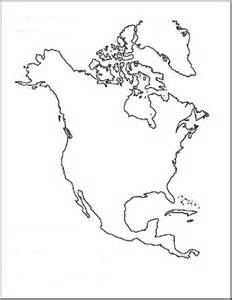 